WARRANT OFFICER ASSOCIATIONCRATER CHAPTER # 0603 FORT MEMORANDUM FOR RECORD	    DRAFT						8 January 20201.  The Chapter President, CW4 Dan Howison, called the meeting to order at 1733.2.  Quorum - 14 (33 proxies) present to conduct the meeting, 8 visitors; Pledge of Allegiance was recited. 3.  We welcomed the following visitors:WOCC/SFC Cortney Johnson, Warrant Officer 923A February 20 Candidate From Italy, will be assigned to Fort CarsonCW3 Demetria Timothy Warrant Officer Instructor 920A and Crater Member  WO1 Owen Hopper Warrant Officer 923A February 20 Candidate from Fort Benning 75th Ranger Regiment and will returnSSG WOC Johnny Frambo Warrant Officer 923A February 20 CandidateSSG WOC Monika Frink Warrant Officer 920A February 20 Candidate, Currently a Fort Lee Drill Sergeant, and will be assigned to 94th MP, Camp Humphreys Korea.SSG WOC Julio Posada Warrant Officer 920A February 20 Candidate, currently a T Co Supply SGT, will be assigned to 17 MP BN Fort Campbell, KY.SSG (future WOC) Jose Natera will be picked up next board (Sept 20) as a 920B.  Currently he is a visitor CW5 Johnathon Yerby, 920B, who is a Fort Bragg Silver member, and is the CASCOM Regimental Chief Warrant OfficerNOTE:  At 1743, CW5 Johnathon Yerby, the CASCOM Regimental Chief Warrant Officer swore in CW4 Francis Pattin as President, CW4 James McCracken as Vice President and CW5R Wayne Burton as Secretary.  CW4 Dan Howison handed the gavel to CW4 Francis Pattin, our new Chapter President, who then finished the meeting.4.  Minutes from the 4 December 2019 meeting were reviewed by all.  CW5R Vickie Vachon made a motion to accept the minutes subject to edit, and CW4 Dan Howison seconded.  Motion passed.  5.  The Treasurer’s reports for December 2019 were read by all.  CW4 Dan Howison made a motion to accept the reports subject to audit, and CW4 Wayne Sexton seconded.  The treasurer’s reports for December 2019 passed.  6.  Committee Reports:     a.   Vice President Report CW4 James McCracken  Includes Membership statistics with reports from the Vice-President for Army Reserve/National Guard Affairs – CW5 James Williams- Vice-President for Retired Affairs – VACANT- and Vice-President for Junior Warrant Officer affairs VACANT- (VP-JWO) *WOCC/SFC Cortney Johnson- see report.       b.   Memorabilia –  CW3 Karen Algernon-Wallace. See report.  See report. Gave by CW4 Amy Scott     c.   Volunteer Hour monitor				- CW5R Vickie Vachon 			- see report.      d.   Boy Scouts of America 				- CW4R Charlie Mills			- see report     e.   JROTC Franklin Military Academy Support	- CW5R Nicole Woodyard      f.   JROTC Community High Schools			- CW4 Dan Howison     g   McGuire VA Support 				- CW5R Karen Ortiz     h.   Rebuilding TriCities 				- CW5 Thomas Waltman         i.   Public Relations 					- CW5 Travis Elliott			-see report     j.   2020 WO Ball Raffle				- CW4 James McCracken		-see report     k.  .Wreaths Across America – Hopewell Cemetery 	- CW4R Amy Jones			-see report7.  Old Business.     a.  CW5 Johnathon Waddy won one meal vouchers for 2, at Romas Italian restaurant, drawn from Members’ present raffle.  CW5 Maria Martinez won one Crispy Cream donut voucher for a dozen donuts, donated by CW5 Sonia Graves-Rivera.  The proceeds from Refrigerator purchased the meal voucher.   Refrigerator proceed are on hand to fund a another voucher for the February meeting..     b.  CW4 Dan Howison will take the high school JROTC program for the TriCities area.  CW5R Nicole Woodyard will continue with the charter school Franklin Military Academy and Dan will disperse the questions for competition essays derived from the pool of old scholarship program questions.     c.  Scholarship questions.  CW5R Vickie Vachon presented the 2020 Crater Scholarship Program questions during January meeting and they were edited and revised.  The questions and Scholarship program write up will be placed in the Fort Lee Traveler in the month of January.  A motion to accept the scholarship question was made by CW4 Dan Howision and seconded by CW4 Wayne Sexton.  Motion passed.  CW4 James McCracken will edit the questions into the Scholarship Application and CW5 Travis Elliott will place the revised application and notice in the Fort Lee Traveler and place the notice in the Crater Facebook page.  CW4 McCracken will post the application onto the Crater Chapter website.Questions are:1.  To date, what has been your most enlightening experience and why?2.  Why did you choose your major and your college; what do you plan to accomplish once you have finished your education?3.  How and why do you give back to your community?  What experiences/values have you gained from giving back?Note:  A copy of last years’ scholarship questions used was given to CW4 Dan Howison for JROTC programs and the essays that the students can submit.  All previous scholarship questions were also provide to Dan for his choosing.8.  New business:  CW5 Nicole Woodard will have her retirement ceremony 24 Jan 2020 at TBD location at time TBD.     b.   Crater Chapter Private Organization paperwork will be prepared for signature and staffing beginning now until April 2020.  CW4 Dan Howison will provide paperwork for CW4 Francis Pattin.     e.   Bylaws.  CW5R Wayne Burton, CW5R Vickie Vachon and CW4R Charlie Mills have edited the current Chapter Bylaws to reflect the March 2020 award of Silver Chapter status.  The project began in January and will be complete NLT March.  In addition, the Bylaws will be edited in the scholarship area for inclusion for college bound students of Crater Chapter active members with grandchildren.  The bylaws will have an *asterisk that tells the committee that active Chapter Members grandparents can sponsor a college bound grandchild.  The member will speak gain quorum approval in the months January through March of the scholarship year.  Grandparent members will review their active participation with the Crater Silver Chapter, committees and event participation or contributions for the Crater Silver Chapter and community.  Members will inform the quorum with details how member is hands on involved with this child who is not in their house, which they are not financially responsible for and how they have and will influence this child’s future.  Member will also clarify to the quorum the biological or adopted status of this grandchild to their children.  Token grandchildren who are not member-grandparents children’s biological or adopted child are eligible to compete for the community scholarship if within the area and meeting that criteria.  Minutes will reflect the details.  The Scholarship Committee will use normal selection criteria for this scholarship packet.      f.   Crater 2020 raffle.  CW4 James McCracken will be the committee lead, with assistance from CW4 Wayne Sexton.  The PLAN is to conduct a raffle beginning in February 2020 to provide chapter income, with goal to fund the Crater Ball.  The Plan is to purchase gift cards for $300 in Jan 20 and $200 in Feb 20 and two Crater Ball tickets in March 20.  There was no vote.  .  Details.     g.  A quorum discussion emerged regarding who pursues WO1s at Fort Rucker, and further here at Fort Lee who attend the WOBC classes.  Apparently, unless the WO1 requests it, nothing occurs at each location by the school itself, and the Chapter at Fort Rucker also does not.  The quorum discussion was that BOD or senior Crater Silver Chapter members once during each WOBC class meet with WO1 class off-duty, at for instance,  the Hotel and physically hand out application form and take action.  Or during lunch meet, for a mentoring event, again off-POI time, and open a phone call to USAWOA HQs and let each WO1 action their application.  This will be discussed with the BOD, and will emerge as old business in the February 2020 meeting.9.  The next meeting will be held on Wednesday, 12 February 2020 at Suite E, Bldg. 10000, near Carver Avenue and Sisisky Blvd (the Hut) at 1700, gather for social and the meeting will begin at 1730 hours.10.  Motion to adjourn was made by CW4 Dan Howison and was seconded by CW4 Wayne Sexton at 1835.  Motion passed. ______________________			______________________Wayne Burton				             Francis PattinCrater Chapter Secretary			Crater Chapter President8 January 2020 QuorumADDENDUM:  Crater Chapter Proxies HeldName			Expires		Proxy given to:CW5 Jose Agosto		Mar 20		OpenCW4 Adriana Aldape		Mar  20		OpenCW4R Percy Alexander		Jan 20		CW5R Wayne Burton CW4 Alex Blain		Mar 20		OpenCW4R Hope Bean		Jan 20		CW4R Amy JonesCOLR David Buck		Mar 20		Presiding OfficerCW5R Wayne Burton		Jan 20		OpenCW5 Travis Elliott		Jan 20		CW5R Wayne Burton CW5R Wayne Estes		Mar 20		Presiding OfficerCW5 Roberto Figueroa		Jan 20		CW5R Vickie VachonCW5R Sam Galloway		Nov 20		PresidentCW5R Bob Gates		Jan 20		CW5R Wayne BurtonCW5 Robert Gowin		Mar 20		OpenCW3 Ryan Harman		Jan 20		CW4 Dan HowisonCW4 Dan Howison		Mar 20		OpenCW5 Guy Hunter		Mar 20		CW5R Vickie VachonCW4R Richard Jefferson	Mar 20		VPCW4R Amy Jones		Aug 20		CW5R Wayne BurtonCW4 Robert D. Johnson		Jul  20		President or VPWO1 Tyrone Lander 		Jul 20		OpenCW3 Joshua Martin		Mar 20		President or VPCW4R Luis Martinez		Jan 20		CWR5 Vickie VachonCW5R Frank Meeks		Jul 20		CW5R Vickie VachonCW4 Wayne Melesky		Nov 20		Presiding OfficerCW4R Charles L. Mills		Mar 20		CW5R Wayne BurtonCW4R Chester Morris		Jan 20		Chapter PresidentCW4R Monty Meston		Jan 20		CW5R Wayne BurtonCW3R William King		Mar 20		Presiding OfficerCW5R Karen Ortiz		Jan 20		CW5R Vickie VachonCW3 Dan Peoples		Mar 20		CW5R Wayne BurtonCW4 Francis Pattin		Jan 20                             CW5R Wayne BurtonCW4R Allan E Rickard		Mar 20		Presiding OfficerCW4 Wayne Sexton		July 20                            OpenCW5R Alvin Taswell		Aug 20		OpenCW5R Vickie Vachon		Jul 20		President or VPCW4 Ted Vanzant		Mar 20		CW5R Wayne BurtonCW4 Clenora ”Jenn” Walker 	Mar 20		OpenCW3 Gabriela Wetherington	May 20		CW4 Francis PattinCW5 James Williams 		Mar 20 		OpenCW5 Nicole Woodyard		Feb 20		OpenCW4R Donna Zampi		Oct 20		PresidentProxies used:Presidents’ Report – Verbal report at meeting.Vice Presidents’ ReportVice President NOTES:    CW3 Francis Pattin– Chapter Vice President, CW5 James Williams VP – Reserve/NG Affairs, and VACANT VP- Retired Affairs WO1 Tyrone Lander  VP Report - Roster 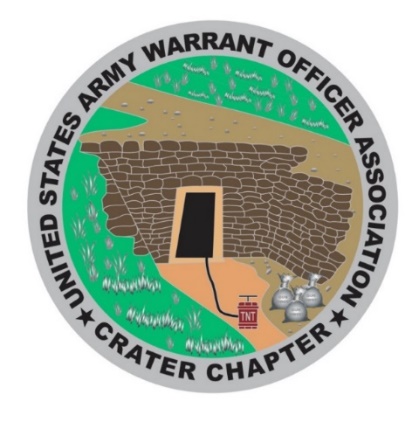 Memorabilia -No Report USAWOA CRATER CHAPTERTreasurer’s Reports1 January 2020 – 31 January 2020   Checking Account Fort Lee Federal Credit Union- Balance previous month   $  2,298.30INCOME:Memorabilia                   $ Veterans XMAS party   $  27.00       Chief Ortiz - Cash not used, RefundInterest                           $       .33Income Total                $   27.33                                                                            + $      27.33                                                                                Expenses:POB renewal                 $    64.00      Credit CardThumb Dr                      $   13.68       Reimbursement - B. Mills - Check # 139Bonding –CAN             $  114.82       Check # 140WO Ball Deposit          $1,000.00       Check # 141Expenditures Total:   $1,192.50                                                                            - $ 1,192.50                                                                                 Total Revenue                                                                                                        = $1,133.13                                    ---------------------------------------------------------------------------------------------------------------------Savings Account Fort Lee Federal Credit Union - Balance previous month     $ 3,063.47            INCOME:Interest  $ 1.93Expenditures:           NoneSaving Account Balance:  $  3,065.40                                                                     $ 3,065.40---------------------------------------------------------------------------------------------------------------------     CONBINED TOTALS IN BOTH ACCOUNTS                                                    $ 4,198.53                                                                                          PLEDGED               PAIDMail Box:                                         $    64.00             $  64.00Liability Insurance:                        $  268.00             $  Bond / CNA:                                    $  114.82             $ 114.82  Scholarship Member:                     $1,000.00           $Scholarship Community:               $1,000.00            $   Thanksgiving Donation:                 $  250.00            $Christmas Donation:                      $   250.00            $AMM:                                              $3,000.00            $Scouts – BSA:                                  $  200.00            $ Veterans Home:                              $  300.00             $ Meet & Greets                                 $ 750.00             $                                         TOTAL   $ 7,196.82           $ 178.82	     Remaining pledge  $ 7,018.00 Charles L. Mills                                              Francis PattinCW4(R), OD                                                   CW4(R), QMCrater Chapter Treasurer                            Crater Chapter President                                                     Professional Development DiscussionCaptain Stuart Hamm will be at our 4 March 2020 meeting at 1730-1745 and will brief us on Veteran Retiree Tax benefits for the 2020 Tax Year.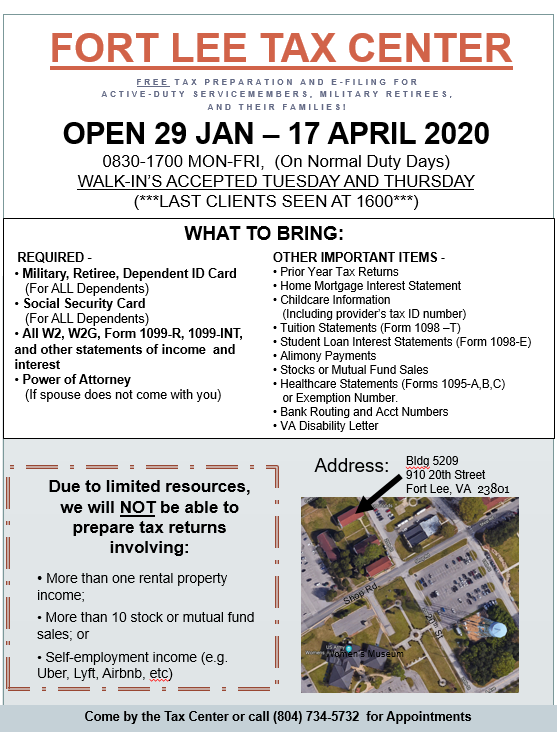 Agenda 				February 12th, 2020 meeting1.  Count of members to ensure a forum/forum established (   )  ID Proxies (   ) 2.  Call meeting to order at _________________3. Pledge4. Welcome guest and new members5.  Minutes passed out and read, any discussion, motion to accept subject to edit	Motion made by ________________________________                    Seconded By ___________________________________6.  Treasures Report read and any discussion, motion to accept subject to audit	Motion made by_________________________________	Seconded By ____________________________________7.  Committee Reports   a.   Vice President Report CW4 James McCracken – CW5 James Williams- *WOCC Cortney Johnson  b.   Memorabilia –  CW3 Karen Algernon-Wallace.   d.   Volunteer Hours - CW5R Vickie Vachon.  e.   Holiday Helper - CW5R Vickie Vachon.  f.    Boy Scouts - CW4R Charlie Mills  g.  Solicitation – CW5R Nicole Woodyard  h.  JROTC Franklin Military Academy – CW5R Nicole Woodyard.  i.   JROTC Community High Schools– CW4 Dan Howison  i.    WO Ball – CW5 Travis Elliott  j.    Rebuilding TriCities – CW5 Thomas Waltman    k.   Public Relations – CW5 Travis Elliott  l.   2020 WO Ball Raffle:  CW4 James McCracken  m. Wreaths Across America – Hopewell Cemetery – CW4R Amy Jones8.  Old Business- Scholarship. - Warrant Officer Ball –action- Rebuilding TriCities–action-  Crater Chapter Private Organization paperwork CW4 Dan Howison–action-  Bylaws.  Ready for Quorum vote.  Sent to all members.  Must be complete NLT March. –action-  Crater 2020 raffle–action committee lead CW4 McCracken, assisted by CW4 Wayne Sexton   WOBC WO1 membership and mentoring9.  New Business –school supplies from the Dollar Tree10.  Alibi’s Announce Tax Office presentation scheduled for 1730-1745 March 4th 2020 “reminder.”	Raffle diner for Two members present11.  Next Meeting – 4 March 2020- Suite E, Bldg. 10000, near Carver Avenue & Sisisky Blvd (the Hut) at 1730 12.  Adjourn meeting at (time) _________________________	Motion made by__________________________________	Seconded by _____________________________________ CRATER CHAPTER NOTES:______________________________________________________________________________________________________________________________________________________________________________________________________________________________________________________________________________________________________________________________________________________________________________________________________________________________________________________________________________________________________________________________________________________________________________________________________________________________________________________________________________________________________________________________________________________________________________________________________________________________________________________________________________________________________________________________________________________________________________________________________________________________________________________________________________________________________________________________________________________________________________________________________________________________________________________________________________________________________________________________________________________________________________________________________________________________________________________________________________________________________________________________________________________________________________________________________________________________________________________CW4 Dan HowisonCW5R Wayne Burton CW4 Francis PattinCW5 Travis ElliottCW5R Vickie VachonCW5 Maria MartinezCW5R Karen OrtizCW4 Wayne SextonCW5 Sonya Graves-RiversCW5 James WilliamsCW4 James McCrackenCW5 Thomas WaltmanCW3 Demetria TimothyCW5 Johnathon Waddy*CW5 Johnathon Yerby! WOC SFC Cortney Johnson ! WO1 Owen Hopper! SSG WOC Johnny Frambo ! SSG WOC Monika Frink! SSG WOC Julio Posada! SSG WOC Jose Natera* USAWOA member; not Crater Chapter member                        # membership unknown                                                !  VISITOR%Telephone Call in ASC1ARW5NGW6ADW55Life70RET70Total137